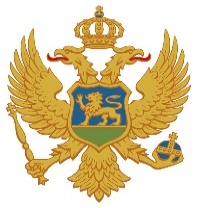 Crna GoraMinistarstvo finansija ANALIZA KONSOLIDOVANE JAVNE POTROŠNJE                                      ZA II KVARTAL 2022. GODINEJAVNE FINANSIJEJavni prihodi u periodu januar – jun 2022. godine iznosili su 1.022,1 mil. € ili 19,3% procijenjenog BDP-a (5.306,4 mil. €) i u odnosu na planirane veći su za 67,3 mil. € ili 7,1%. U odnosu na uporedni period 2021. godine, naplata javnih prihoda veća je za 130,5 mil. € ili 14,6%.Javna potrošnja u periodu januar – jun 2022. godine iznosila je 1.105,1 mil. € ili 20,8% BDP-a, i manja je za 104,5 mil. € ili 8,6% u odnosu na planiranu, dok je u odnosu na prethodnu godinu veća za 44,9 mil. € ili 4,2%.Polazeći od kretanja prihoda i rashoda, u periodu januar - jun 2022. godine, ostvaren je deficit javnih finansija u iznosu od 83 mil. € ili 1,6% BDP-a, što je za 171,9 mil. € ili 67,4% manje u odnosu na planirani, dok je u odnosu na deficit ostvaren u istom periodu 2021. godine manje za 85,5 mil. € ili 50,8%.BUDŽET CRNE GOREIzvorni prihodi budžeta u periodu januar - jun 2022. godine iznosili su 922,4 mil. € ili 17,4% procijenjenog BDP-a i veći su za 90,2 mil. € ili 10,8% u odnosu na planirane dok su u odnosu na isti period 2021. godine veći za 134,3 mil. € ili 17%.Najveći rast zabilježen je kod prihoda po osnovu PDV-a te je ova kategorija zabilježila rast kako u odnosu na plan u iznosu od 90,3 mil. € ili 29,1%, tako i u odnosu na uporedni period prethodne godine u iznosu od 122,0 mil. € ili 43,7%. Snažan rast prihoda po ovom osnovu u drugom kvartalu ove godine rezultat je prevashodno rasta cijena i lične potrošnje domaćinstava ali i poreske discipline usljed uvođenja elektronske fiskalizacije poreskih registar kasa.Prihodi od akciza u periodu januar-jun 2022. godine ostvareni su na nivou od 117,7 mil. € ili 2,2% BDP-a što je za 9,3 mil. € ili 8,5% više u odnosu na planirane. U odnosu na isti period prethodne godine, prihodi od akciza veći su za 20,2 mil. € ili 20,8%. Navedeni rast prihoda od akciza rezultat je prvenstveno bolje naplate akciza na duvan i duvanske proizvode usljed sprovođenja aktivnosti na suzbijanju „sive ekonomije“ na tržištu duvana i duvanskih proizvoda.Pored navedenog, kategorija porez na dobit pravnih lica takođe bilježi značajan rast u poređenju sa planom u iznosu od 10,5 mil. € ili 16,3%, što je pored dobrih rezultata iz poslovne 2021. godine pokazatelj i visokog stepena poreske discipline. U odnosu na prethodnu godinu, prihodi po ovom osnovu veći su za 18,4 mil. € ili 32,5%.Sa druge strane, niža realizacija prihoda zabilježena je kod poreza na dohodak fizičkih lica prevashodno usljed činjenice da planirani prihodi po osnovu oporezivanja neprijavljenih prihoda nisu realizovani. Takođe, kategorija doprinosa ostvarena je na nešto nižem nivou od planiranog za 11,0 mil. € ili 5,4%, kao i u odnosu na prethodnu godinu za 43,9 mil. € ili 18,6%, a kao rezultat ukidanja doprinosa za zdravstveno osiguranje. Međutim, kako je bilo i očekivano, doprinosi za penzijsko i invalidsko osiguranje su veći u odnosu na uporedni period 2021. godine za 10%, prvenstveno kao posljedica toga što se povećanjem minimalne zarade povećala i osnovica za obračun.Izdaci budžeta u periodu januar - jun 2022. godine iznosili su 967,5 mil. € ili 18,2% procijenjenog BDP-a i u odnosu na planirane manji su za 70,4 mil. € ili 6,8%. U odnosu na isti period 2021. godine, izdaci budžeta veći su za 22,1 mil. € ili 2,3%.U strukturi budžetskih izdataka, tekući izdaci ostvareni su na nivou od 399,8 mil. € i manji su za 10,6 mil. € ili 2,6% u odnosu na planirane. Kada govorimo o poređenju sa istim periodom prethodne godine, tekući izdaci manji su za 15 mil. € ili 3,6%.Niže izvršenje u naznačenom periodu dominantno se odnosi na niže izvršenje kod Transfera za socijalnu zaštitu u okviru budžeta Fonda PIO i Zavoda za zapošljavanje, zatim Transfera institucijama, pojedinicima, nevladinom i javnog sektoru, Bruto zarada, kao i Tekuće budžetske rezerve.Kapitalni izdaci u periodu januar-jun iznosili su 103,4 mil. € ili 1,9% BDP-a i manji su za 24,2 mil. € ili 19% u odnosu na planirane dok su u odnosu na isti period prethodne godine veći za 43,6 mil. € odnosno 72,8% u odnosu na, prevashodno kao rezultat nižeg ostvarenja kapitalnog budžeta.U skladu sa kretanjem prihoda i rashoda, za devet mjeseci (januar - septembar) 2022. godine, ostvaren je deficit budžeta u iznosu od 45,1 mil. € ili 0,8% procijenjenog BDP-a i manji je za 160,6 mil. € ili 78,1% od planiranog. U odnosu na isti period 2021. godine, deficit je manji za 112,2 mil. € ili 71,3%.LOKALNA SAMOUPRAVAIzvorni prihodi budžeta jedinica lokalne samouprave u periodu januar - jun 2022. godine iznosili su 99,7 mil. € ili 1,9% BDP-a što je u odnosu na planirane manje za 22,9 mil. € ili 18,7% dok je u odnosu na uporedni period prethodne godine manje za 3,8 mil. € ili 3,7%. Osnovni razlog smanjenja prihoda koje ubiraju lokalne samouprave u odnosu na 2021. godinu, je smanjenja prihoda po osnovu poreza na dohodak fizičkih lica usljed uvođenja neoporezivog dijela zarade odnosno stope od 0% poreza na dohodak za zarade do nivoa od 700€ bruto osnovice. Smanjenje prihoda bilo bi značajno veće ali su isti kompenzovani iz Tekuće budžetske rezerve. Od avgusta mjeseca, usljed izmjena i dopune Zakona o finansiranju lokalne samouprave, ustupljeni prihodi lokalnim samoupravama od poreza na dohodak značajno su veći kao rezultat povećanja procenta ustupanja ove kategorije prihoda odnosno istovremenog smanjenja prihoda po ovom osnovu na nivou centralnog budžeta.Izdaci budžeta lokalne samouprave  u periodu januar - jun 2022. godine iznosili su 137,6 mil. € ili 2,6% BDP-a, što je 34,1 mil. € ili 19,9% manje u odnosu na plan, dok su izdaci veći za 22,8 mil. € ili 19,9%  u odnosu na komparativni period 2021. godine.U posmatranom periodu zabilježen je deficit lokalne samouprave u iznosu od 37,9 mil. € ili 0,7% BDP-a, što je manje u odnosu na planirani ali i više u odnosu na ostvareni u istom periodu prethodne godine. 